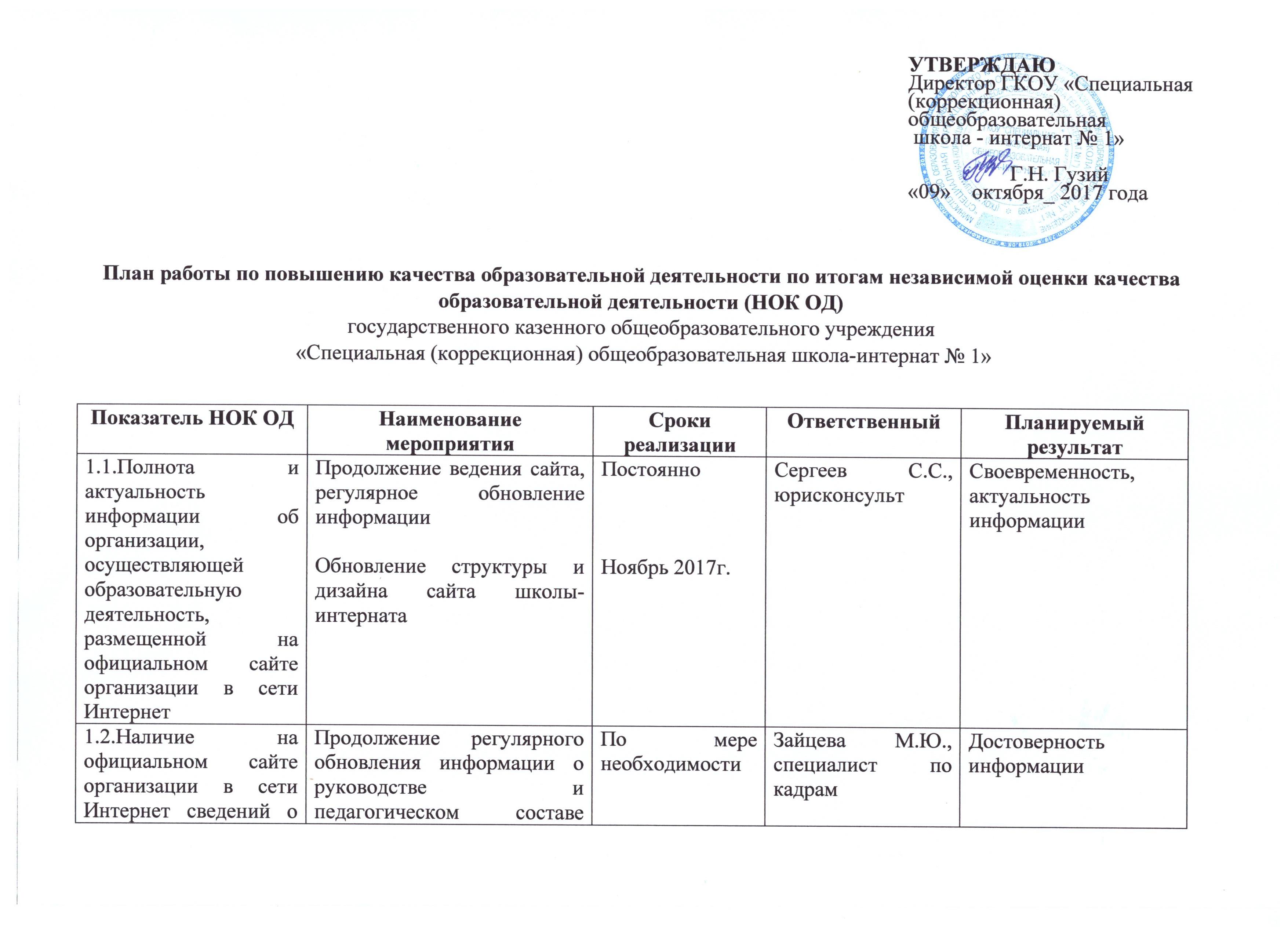 1.3.Доступность взаимодействия с образовательной организацией по телефону, электронной почте, с помощью электронных сервисов, предоставляемых на официальном сайте организации в сети Интернет, в том числе наличие возможности внесения предложений, направленных на улучшение работы организацииСоздание электронного сервиса для on-lineАктивизация форума на официальном сайте школы-интерната Ноябрь-декабрь2017 г.Ясиновой А.С., электроникВозможность внесения предложений участниками образовательного процесса, взаимодействия с руководством и педагогическими работниками1.4.Доступность сведений о ходе рассмотрения обращений, поступивших в организацию от заинтересованных граждан (по телефону, электронной почте, с помощью электронных сервисов, доступных на официальном сайте организации)Назначение ответственного лица за информирование граждан о ходе рассмотрения обращений, сроках исполнения, результатах с размещением на сайте Октябрь 2017 г.Зайцева М.Ю., специалист по кадрамИнформирование граждан о ходе рассмотрения обращений граждан2.1. Материально-техническое и информационное обеспечение организации оценивается по результатам анализа материального самообследования или данных, представленных на сайте образовательной организации в сравнении со средним по городу (региону) (в сопоставимых показателях)Поддержание материально-технического и информационного обеспечения в соответствии с требованиями к образовательному процессуРегулярное внесение дополнений и изменений в соответствующий подраздел сайта школы-интернатаПостоянноМотина Н.А., заместитель директора по АХЧИнформирование о полнении материально-технического и информационного обеспечения организации2.3.Условия для индивидуальной работы с обучающимисяПоддержание и совершенствование созданных в школе-интернате условий для индивидуальной работы с обучающимисяСистематическиЧеликиди А.Х., заместитель директора по ВРКолесник Е.В., педегог-психологОхват большего количества обучающихся индивидуальной работой2.4.Наличие дополнительных образовательных программРассмотрение возможности дополнительных образовательных программ технической и туристско-краеведческой направленностиСентябрь 2018г.Челикиди А.Х., заместитель директора по ВРРазнообразие направленности допобразования, охват большего количества обучающихся2.5.Наличие возможности развития творческих способностей и интересов обучающихся, включая их участие в конкурсах и олимпиадах(в том числе во всероссийских и международных), выставках, смотрах, физкультурных мероприятиях, спортивных мероприятиях, в том числе в официальных спортивных соревнованиях, и других массовых мероприятиях Продолжение реализации дополнительных условий развития творческих способностей и интересов обучающихсяСистематическиЧеликиди А.Х., заместитель директора по ВРРазвитие творческих способностей и интересов обучающихся2.7.Наличие условий организации обучения и воспитания обучающихся с ограниченными возможностями здоровья и инвалидовПовышение комфортности образовательного процесса в плане создания условий охраны и укрепления здоровья обучающихся с ОВЗ и инвалидов (введение должности тьютора, сводный доступ к местам занятий, наличие пандусов, поручней, расширение дверных проемов..)Октябрь-ноябрь 2017г.Негодина С.В., заместитель директора по УМРЧеликиди А.Х., заместитель директора по ВРМотина Н.А., заместитель директора по АХЧСвободный доступ к местам занятий всех категорий детей с ОВЗ и инвалидов